Supplementary MaterialsMulti-Scale Digital Pathology Patch Level Prostate Cancer Grading Using Deep Learning: Use Case Evaluation of DiagSet DatasetTanaya Kondejkar 1, Salah Mohammed Awad Al-Heejawi 2, Anne Breggia 3, Bilal Ahmad 4, Robert Christman 5, Ryan Stephen T 6 and Saeed Amal 7,*1	Northeastern University, College of Engineering, United States; kondejkar.t@northeastern.edu2	Northeastern University, College of Engineering, United States; s.al-heejawi@northeastern.edu3	Maine Health Institute for Research, United States; anne.breggia@mainehealth.org4	Maine Medical Center, United States; bilal.ahmad@spectrumhcp.com5	Maine Medical Center, United States; robert.christman@spectrumhcp.com6	Maine Medical Center, United States; stephen.ryan@mainehealth.org7	The Roux Institute, Department of Bioengineering, College of Engineering at Northeastern University, United States; s.amal@northeastern.edu*	Correspondence: Saeed Amal email: s.amal@northeastern.eduResnet34 on all magnifications: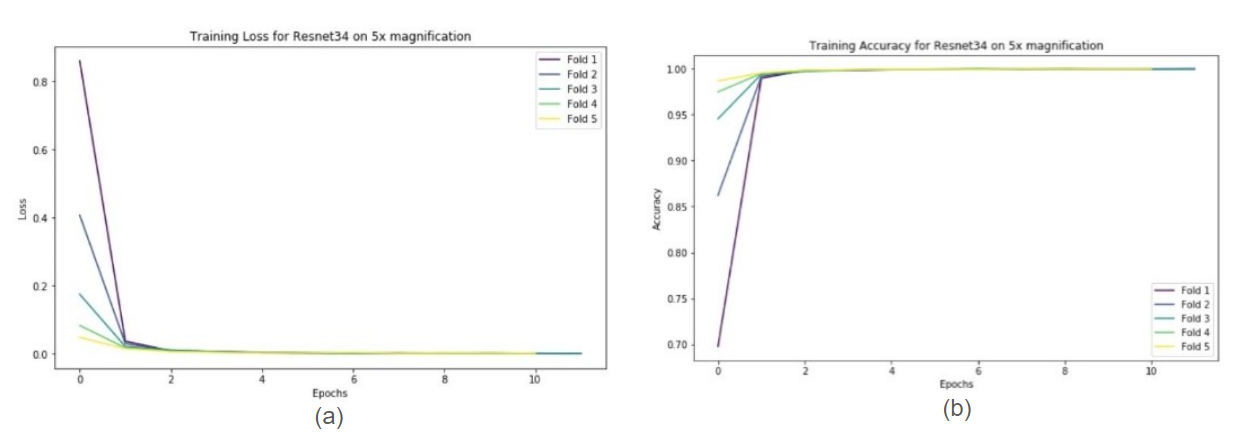 Figure S1. Training Loss (a) and Training Accuracy (b) for Resnet34 on 5× magnification.                                                                                                                     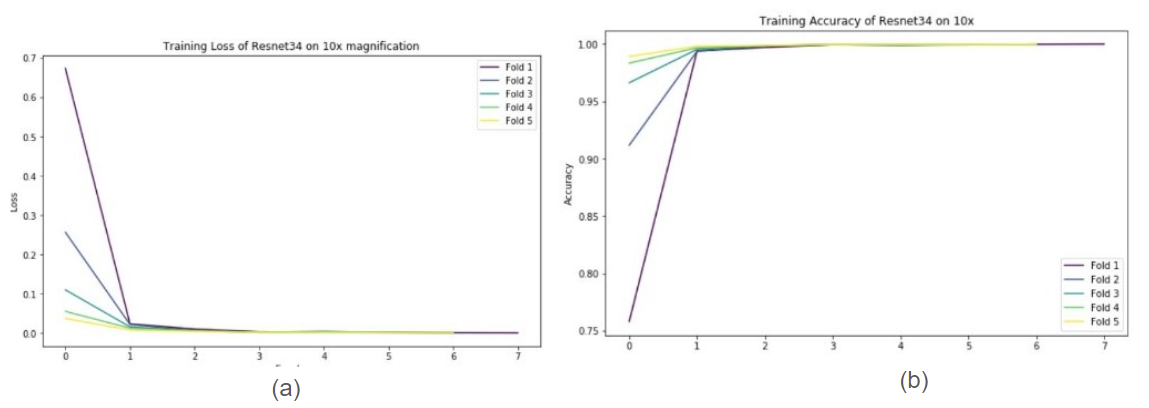 Figure S2. Training Loss (a) and Training Accuracy (b) for Resnet34 on 10× magnification.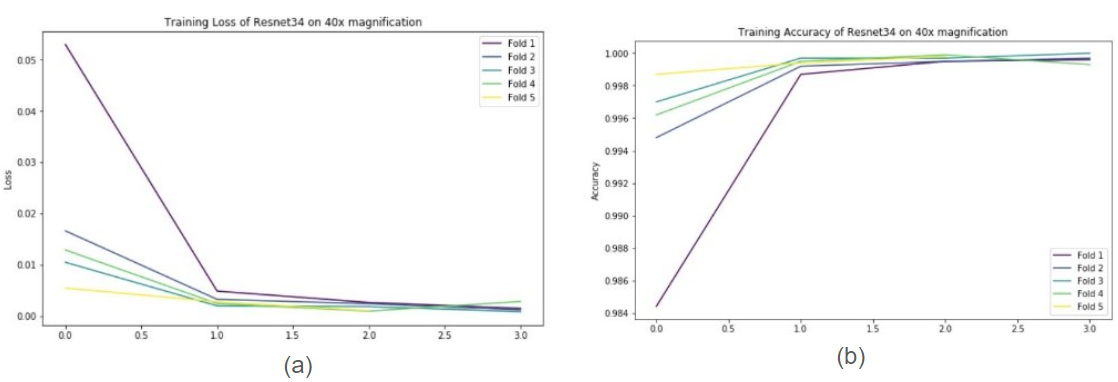 Figure S3. Training Loss (a) and Training Accuracy (b) for Resnet34 on 40× magnification.Resnet18 on all magnifications: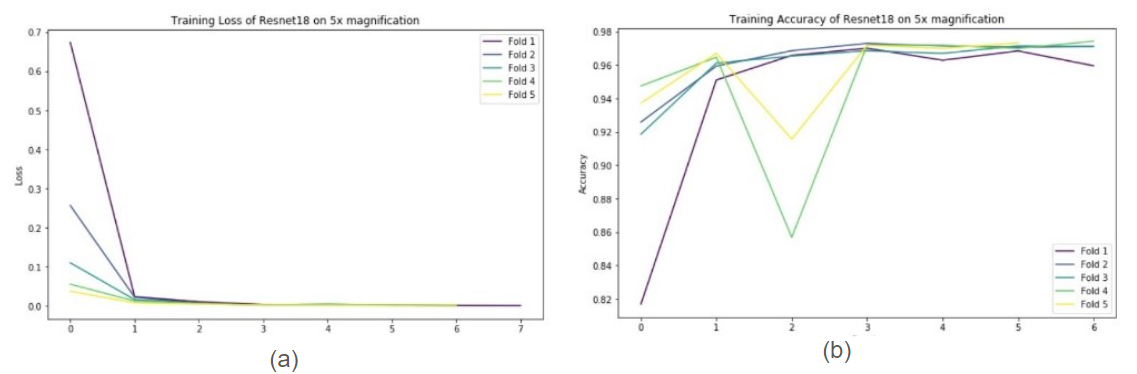 Figure S4. Training Loss (a) and Training Accuracy (b) for Resnet18 on 5× magnification.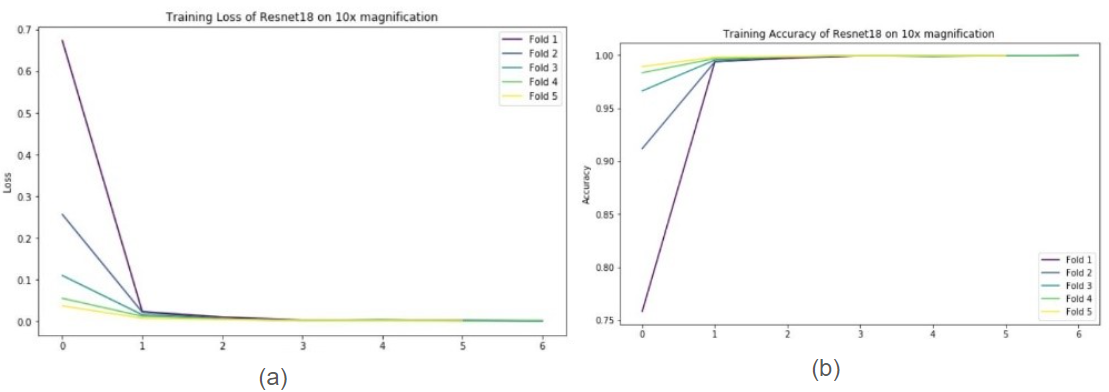 Figure S5. Training Loss (a) and Training Accuracy (b) for Resnet18 on 10× magnification.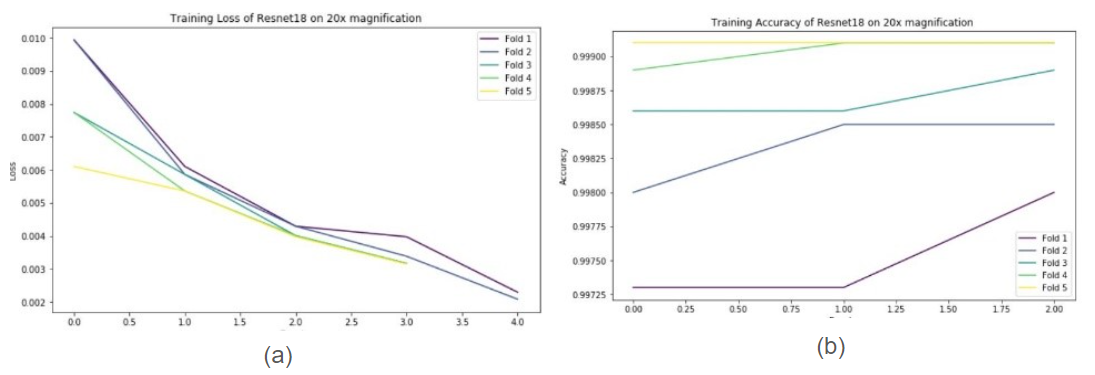 Figure S6. Training Loss (a) and Training Accuracy (b) for Resnet18 on 20× magnification.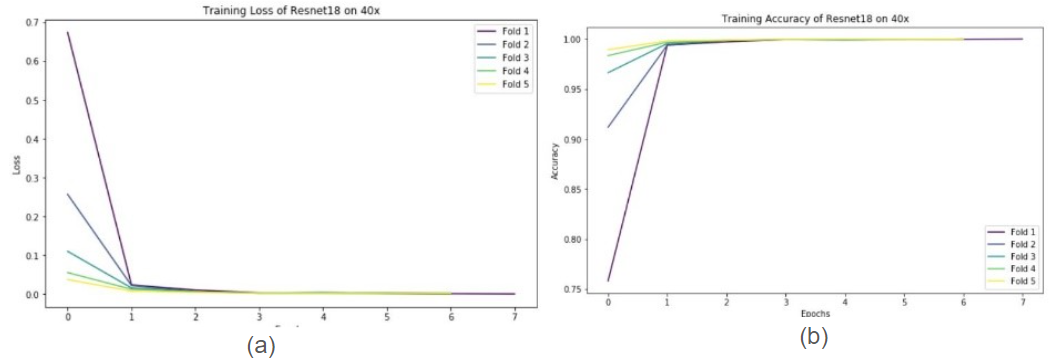 Figure S7. Training Loss (a) and Training Accuracy (b) for Resnet18 on 40× magnificatin.Resnet50 Training Loss and Accuracy across all magnifications:  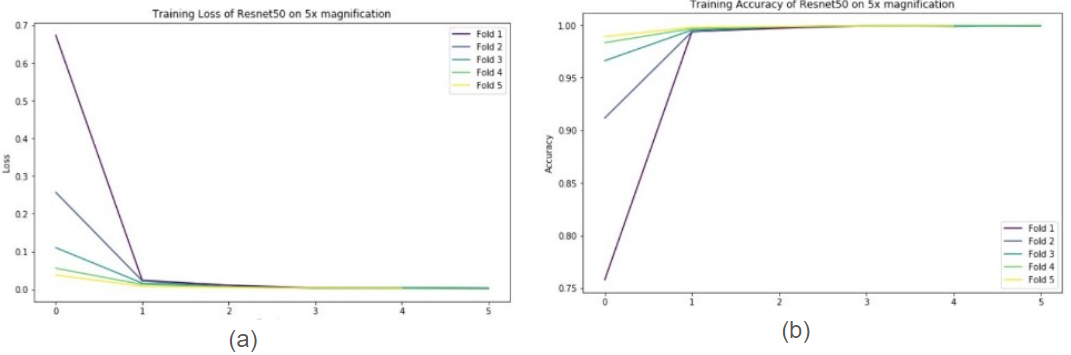 Figure S8. Training Loss (a) and Training Accuracy (b) for Resnet50 on 5× magnification.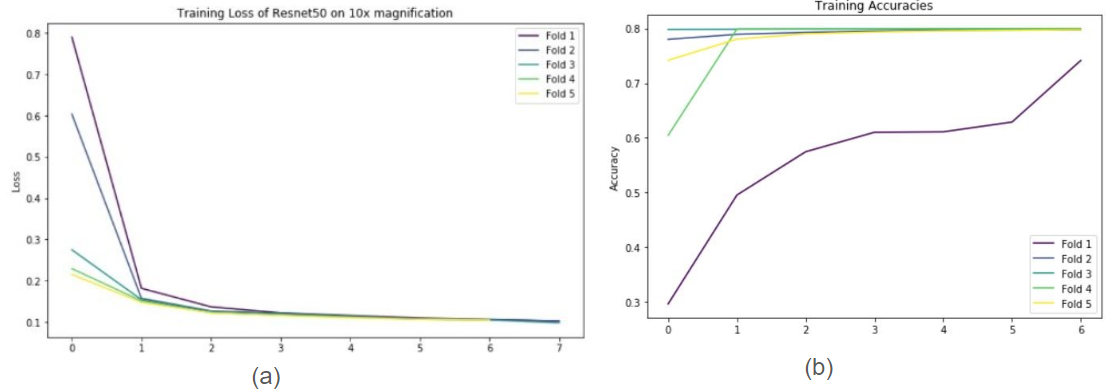 Figure S9. Training Loss (a) and Training Accuracy (b) for Resnet50 on 10× magnification.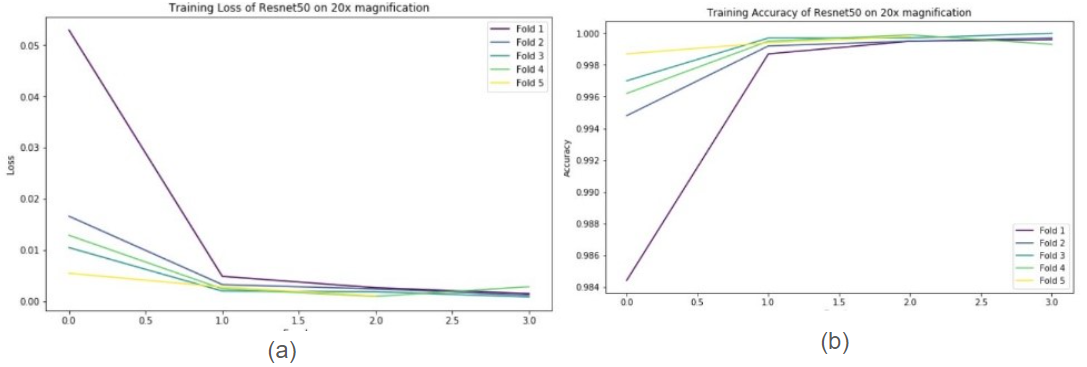 Figure S10. Training Loss (a) and Training Accuracy (b) for Resnet50 on 20× magnification.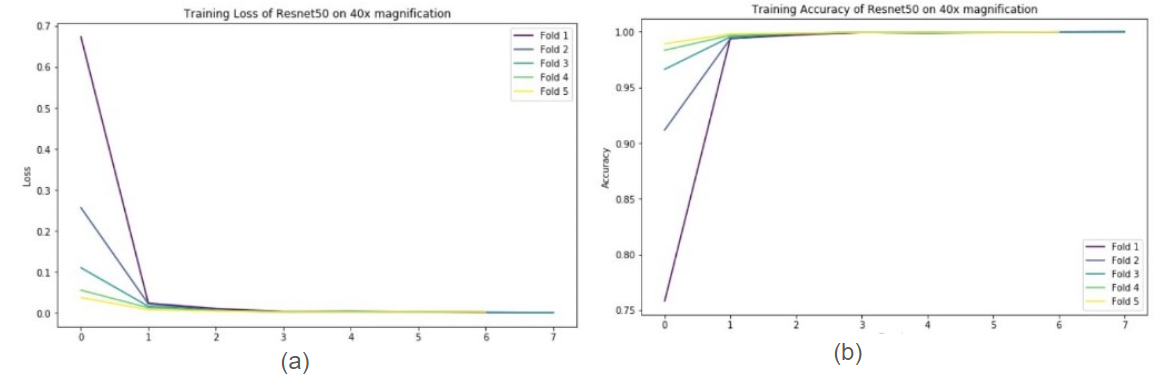 Figure S11. Training Loss (a) and Training Accuracy (b) for Resnet50 on 40× magnification.